Universidade Federal de Minas Gerais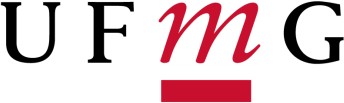 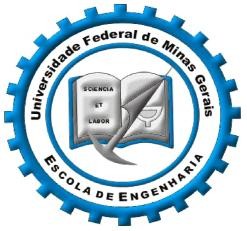 Departamento de Engenharia MecânicaFormulário de InscriçãoCurso de Especialização em Soldagem 2022Dados do AlunoTítulo de EleitorDocumento MilitarFormação AcadêmicaAtividade ProfissionalAv. Presidente Antônio Carlos, 6627 – Campos UFMG, CEP: 31.270-901 - Belo Horizonte – MG Tel.: (31) 3409-3551Nome:Nome:Nome:Nome:Endereço:Endereço:Endereço:Endereço:Cidade:Cidade:CEP:CEP:Telefone fixo: (	)Telefone fixo: (	)Celular: (	)Celular: (	)WhatsApp:WhatsApp:Estado civil:Estado civil:Estado civil:Estado civil:e-mail:e-mail:e-mail:e-mail:Skype:Skype:Skype:Skype:CPF:CI:CI:Org.Exp.:Número:Seção:Zona:Número:Número:RM:CSM:Categoria:Categoria:Nome do Curso:Nome da Instituição:Empresa onde trabalha:Empresa onde trabalha:Empresa onde trabalha:Área de Atuação:Área de Atuação:Área de Atuação:Endereço Comercial:Endereço Comercial:Endereço Comercial:Cidade:Cidade:Estado:CEP:Tel.Comercial: (	)Tel.Comercial: (	)